Aanvraag toetreding tot de Energiebeleidsovereenkomst voor Vlaamse energie-intensieve ondernemingen (VER-bedrijven)Aanvraag toetreding tot de Energiebeleidsovereenkomst voor Vlaamse energie-intensieve ondernemingen (VER-bedrijven)Aanvraag toetreding tot de Energiebeleidsovereenkomst voor Vlaamse energie-intensieve ondernemingen (VER-bedrijven)Aanvraag toetreding tot de Energiebeleidsovereenkomst voor Vlaamse energie-intensieve ondernemingen (VER-bedrijven)Aanvraag toetreding tot de Energiebeleidsovereenkomst voor Vlaamse energie-intensieve ondernemingen (VER-bedrijven)Aanvraag toetreding tot de Energiebeleidsovereenkomst voor Vlaamse energie-intensieve ondernemingen (VER-bedrijven)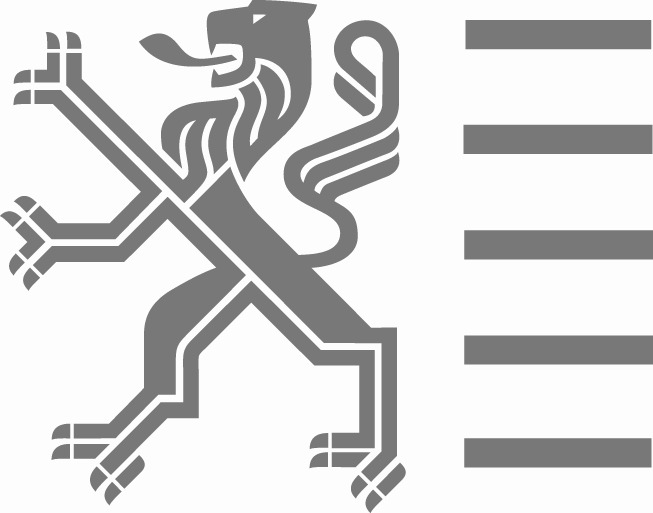 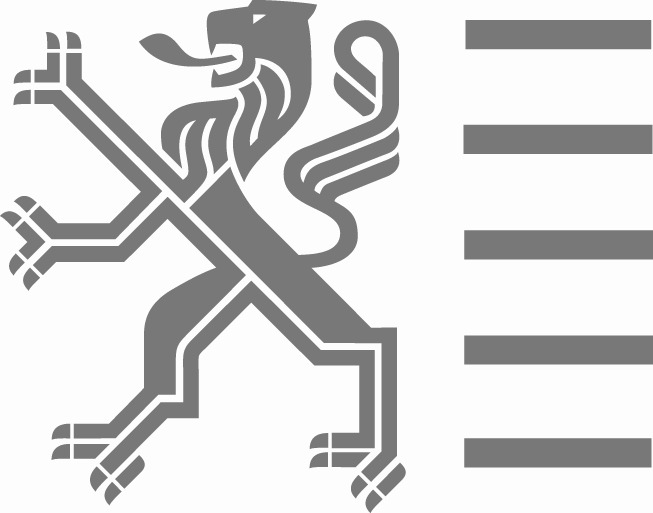 Commissie EBOT.a.v. de voorzittervbbv@vbbv.beCommissie EBOT.a.v. de voorzittervbbv@vbbv.beCommissie EBOT.a.v. de voorzittervbbv@vbbv.beCommissie EBOT.a.v. de voorzittervbbv@vbbv.beontvangstdatumCommissie EBOT.a.v. de voorzittervbbv@vbbv.beCommissie EBOT.a.v. de voorzittervbbv@vbbv.beCommissie EBOT.a.v. de voorzittervbbv@vbbv.beCommissie EBOT.a.v. de voorzittervbbv@vbbv.beCommissie EBOT.a.v. de voorzittervbbv@vbbv.beCommissie EBOT.a.v. de voorzittervbbv@vbbv.beCommissie EBOT.a.v. de voorzittervbbv@vbbv.beCommissie EBOT.a.v. de voorzittervbbv@vbbv.beWaarvoor dient dit formulier?Met dit formulier kan uw Onderneming verklaren te willen toetreden tot de Energiebeleidsovereenkomst voor Vlaamse energie-intensieve ondernemingen (VER-bedrijven).Wie vult dit formulier in?Dit formulier dient door de Onderneming ingevuld en ondertekend te worden.Aan wie  moet u dit formulier terugbezorgen?Als Onderneming stuurt u dit formulier op naar het bovenstaande e-mailadres.Waarvoor dient dit formulier?Met dit formulier kan uw Onderneming verklaren te willen toetreden tot de Energiebeleidsovereenkomst voor Vlaamse energie-intensieve ondernemingen (VER-bedrijven).Wie vult dit formulier in?Dit formulier dient door de Onderneming ingevuld en ondertekend te worden.Aan wie  moet u dit formulier terugbezorgen?Als Onderneming stuurt u dit formulier op naar het bovenstaande e-mailadres.Waarvoor dient dit formulier?Met dit formulier kan uw Onderneming verklaren te willen toetreden tot de Energiebeleidsovereenkomst voor Vlaamse energie-intensieve ondernemingen (VER-bedrijven).Wie vult dit formulier in?Dit formulier dient door de Onderneming ingevuld en ondertekend te worden.Aan wie  moet u dit formulier terugbezorgen?Als Onderneming stuurt u dit formulier op naar het bovenstaande e-mailadres.Waarvoor dient dit formulier?Met dit formulier kan uw Onderneming verklaren te willen toetreden tot de Energiebeleidsovereenkomst voor Vlaamse energie-intensieve ondernemingen (VER-bedrijven).Wie vult dit formulier in?Dit formulier dient door de Onderneming ingevuld en ondertekend te worden.Aan wie  moet u dit formulier terugbezorgen?Als Onderneming stuurt u dit formulier op naar het bovenstaande e-mailadres.Waarvoor dient dit formulier?Met dit formulier kan uw Onderneming verklaren te willen toetreden tot de Energiebeleidsovereenkomst voor Vlaamse energie-intensieve ondernemingen (VER-bedrijven).Wie vult dit formulier in?Dit formulier dient door de Onderneming ingevuld en ondertekend te worden.Aan wie  moet u dit formulier terugbezorgen?Als Onderneming stuurt u dit formulier op naar het bovenstaande e-mailadres.Waarvoor dient dit formulier?Met dit formulier kan uw Onderneming verklaren te willen toetreden tot de Energiebeleidsovereenkomst voor Vlaamse energie-intensieve ondernemingen (VER-bedrijven).Wie vult dit formulier in?Dit formulier dient door de Onderneming ingevuld en ondertekend te worden.Aan wie  moet u dit formulier terugbezorgen?Als Onderneming stuurt u dit formulier op naar het bovenstaande e-mailadres.Waarvoor dient dit formulier?Met dit formulier kan uw Onderneming verklaren te willen toetreden tot de Energiebeleidsovereenkomst voor Vlaamse energie-intensieve ondernemingen (VER-bedrijven).Wie vult dit formulier in?Dit formulier dient door de Onderneming ingevuld en ondertekend te worden.Aan wie  moet u dit formulier terugbezorgen?Als Onderneming stuurt u dit formulier op naar het bovenstaande e-mailadres.VERKLARING VAN DEELNAMEVERKLARING VAN DEELNAMEVERKLARING VAN DEELNAMEVERKLARING VAN DEELNAMEVERKLARING VAN DEELNAMEVERKLARING VAN DEELNAMEOnderneming:Onderneming:Hierbij rechtsgeldig vertegenwoordigd door:Hierbij rechtsgeldig vertegenwoordigd door:In hoedanigheid van:In hoedanigheid van:verklaart hierbij te willen toetreden tot de Energiebeleidsovereenkomst voor Vlaamse energie-intensieve ondernemingen (VER-bedrijven), zoals goedgekeurd door de Vlaamse Regering op 10 november 2022,verklaart hierbij te willen toetreden tot de Energiebeleidsovereenkomst voor Vlaamse energie-intensieve ondernemingen (VER-bedrijven), zoals goedgekeurd door de Vlaamse Regering op 10 november 2022,verklaart hierbij te willen toetreden tot de Energiebeleidsovereenkomst voor Vlaamse energie-intensieve ondernemingen (VER-bedrijven), zoals goedgekeurd door de Vlaamse Regering op 10 november 2022,verklaart hierbij te willen toetreden tot de Energiebeleidsovereenkomst voor Vlaamse energie-intensieve ondernemingen (VER-bedrijven), zoals goedgekeurd door de Vlaamse Regering op 10 november 2022,verklaart hierbij te willen toetreden tot de Energiebeleidsovereenkomst voor Vlaamse energie-intensieve ondernemingen (VER-bedrijven), zoals goedgekeurd door de Vlaamse Regering op 10 november 2022,verklaart hierbij te willen toetreden tot de Energiebeleidsovereenkomst voor Vlaamse energie-intensieve ondernemingen (VER-bedrijven), zoals goedgekeurd door de Vlaamse Regering op 10 november 2022,voor haar vestiging:voor haar vestiging:voor haar vestiging:Het adres van de vestiging is:Het adres van de vestiging is:Het adres van de vestiging is:Het jaarlijks finaal energieverbruik van de vestiging bedraagt (PJ):Het jaarlijks finaal energieverbruik van de vestiging bedraagt (PJ):Het jaarlijks finaal energieverbruik van de vestiging bedraagt (PJ):De NACE-code van de activiteit van de vestiging is:De NACE-code van de activiteit van de vestiging is:De NACE-code van de activiteit van de vestiging is:De vestiging is lid van volgende sectorfederatie:De vestiging is lid van volgende sectorfederatie:De vestiging is lid van volgende sectorfederatie:Contactpersoon van de vestiging:  Naam en VoornaamNaam en VoornaamTelefoonnummerTelefoonnummerE-mailE-mailNaam en Voornaam: Functie: Gedaan te: Datum:dagmaandjaarHandtekening: